АДМИНИСТРАЦИЯ ЗЕЛЕНОРОЩИНСКОГО СЕЛЬСОВЕТА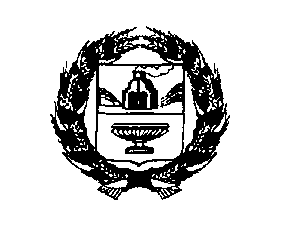 РЕБРИХИНСКОГО РАЙОНААЛТАЙСКОГО КРАЯПОСТАНОВЛЕНИЕ23.08.2022                                                                                      №38.1                                                                                 с. Зеленая Роща      О внесении изменений в постановление Администрации Зеленорощинского сельсовета Ребрихинского района Алтайского края от 07.06.2021 № 20 «Об утверждении уточненного реестра и схемы размещения мест (площадок) накопления твердых коммунальных отходов на территории муниципального образования Зеленорощинский сельсовет Ребрихинского района  Алтайского края»( в редакции от 22.07.2024 № 23)       В соответствии с Федеральным законом  от 06.10.2003 г. №131-ФЗ «Об общих принципах организации местного самоуправления в Российской федерации», с Федеральным законом от 24.06.1998 г. № 89-ФЗ «Об отходах производства и  потребления», постановлением Правительства Российской Федерации от 31.08.2018 г. № 1039  «Об утверждении Правил благоустройства мест (площадок) накопления твердых коммунальных отходов и ведения их реестра», на основании Устава муниципального образования Зеленорощинский сельсовет Ребрихинского района Алтайского края,                                    ПОСТАНОВЛЯЮ:1. Внести изменения в реестр размещения мест (площадок) накопления твердых коммунальных отходов, в том числе крупногабаритных отходов,  на территории муниципального образования Зеленорощинский сельсовет Ребрихинского района Алтайского края и утвердить в новой редакции (Приложение 1). 2. Внести изменения в схему размещения мест (площадок) накопления твердых коммунальных отходов, в том числе крупногабаритных отходов,  на территории муниципального образования Зеленорощинский сельсовет Ребрихинского района Алтайского края и утвердить её в новой редакции (Приложение 2).         3.   Обнародовать настоящее постановление на информационном стенде Администрации Зеленорощинского сельсовета, а также на  на официальном сайте Администрации Ребрихинского района Алтайского края в рубрике «Зеленорощинский сельсовет».   4. Контроль за исполнением настоящего постановления оставляю за собой.Глава Администрации сельсовета                                                    Ю.А.Мацакян            Антикоррупционная экспертиза муниципального правового акта проведена. Коррупциогенных факторов не выявлено.  Заместитель главы Администрации сельсовета   Н.С.Жирова    Приложение №1к постановлению Администрации                                                                                                                                                                                                  Зеленорощинского сельсовета Ребрихинского районаАлтайского краяот 23.08.2022 № 38,1РЕЕСТР мест (площадок) накопления твердых коммунальных отходов на территории муниципального образования Зеленорощинский сельсовет Ребрихинского района Алтайского края                                                                                                                            Приложение № 2                                                                                                          к постановлению Администрации                                                                                                                 Зеленорощинского сельсовета                                                                                                                               Ребрихинского района                                                                                                                                        Алтайского края                                                                                                         от  23.08.2022    №  38.1СХЕМА мест (площадок) накопления твердых коммунальных отходов на территории муниципального образования Зеленорощинский сельсовет Ребрихинского района Алтайского края                                                                                                                         с. Зелена Роща       10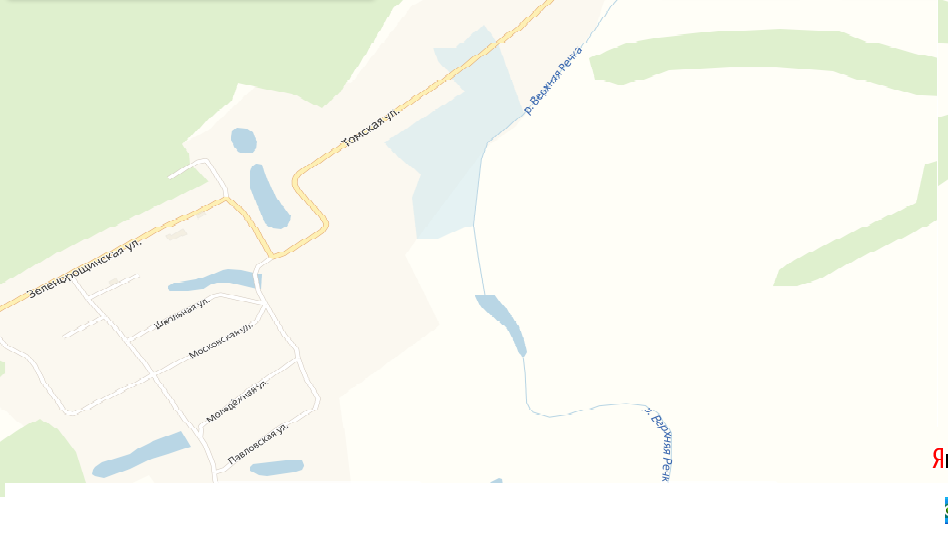 Условные обозначения - место накопления ТКО                                          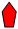           - Номер места накопления отходов( контейнерной площадке) в реестре                              Технические характеристики:контейнер №6 ( V= 0,85 м3) 1-контейнерная площадка №1 (бетон, S=3 м2    V= 0,85 м3) 1-контейнерная площадка №2 (бетон, S=3 м2    V= 0,85 м3)                      1-контейнерная площадка №3 (бетон, S=3 м2    V= 0,85 м3)                      1-контейнерная площадка №4 (бетон, S=3 м2    V= 0,85 м3)                      1-контейнерная площадка №5 (бетон, S=3 м2 V=0,85 м3)1-контейнерная площадка №9 (бетон, S=3 м2    V= 0,85 м3)                      СХЕМА мест (площадок) накопления твердых коммунальных отходов на территории муниципального образования Зеленорощинский сельсовет Ребрихинского района Алтайского края                                                                                         пос. Орел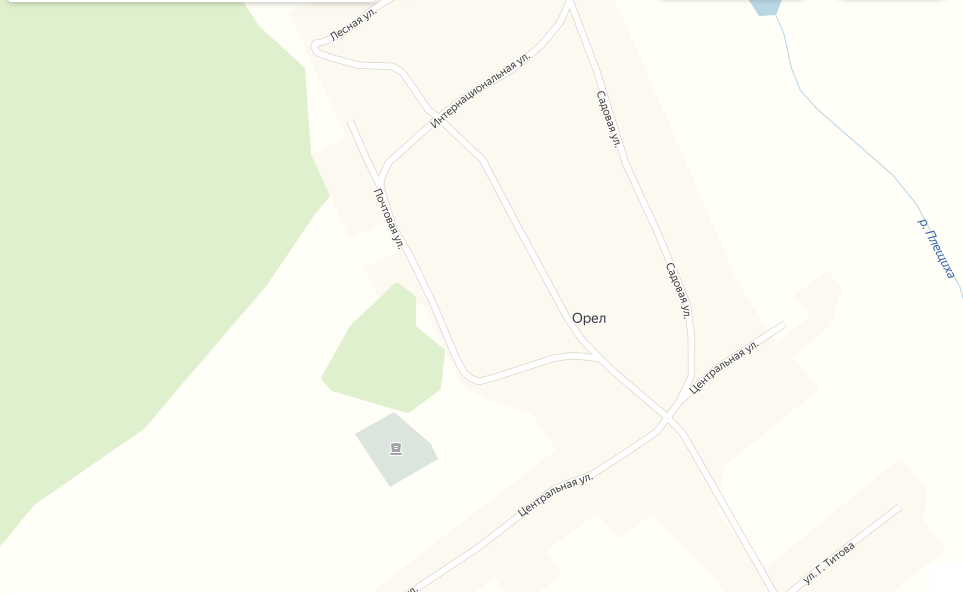 Условные обозначения:          - место накопления ТКО                                                    - Номер места накопления отходов( контейнерной площадке) в реестре                              Технические характеристики:1-контейнерная площадка №6 (бетон, S=3 м2    V= 0,85 м3)    1-контейнерная площадка №7 (бетон, S=3 м2    V= 0,85 м3)                                        СХЕМА мест (площадок) накопления твердых коммунальных отходов на территории муниципального образования Зеленорощинский сельсовет Ребрихинского района Алтайского краяпос. Ключевка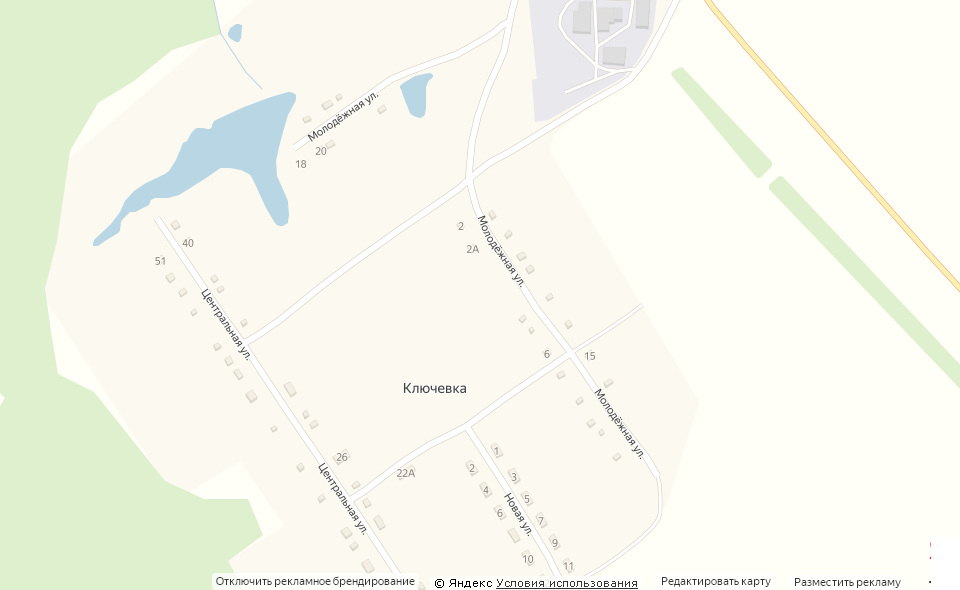 Условные обозначения:          - место накопления ТКО                                                    - Номер места накопления отходов( контейнерной площадке) в реестре                              Технические характеристики:1-контейнерная площадка №8 (бетон, S=3 м2    V= 0,85 м3)                      Схема размещения мест (площадок) накопления твердых коммунальных отходов (ТКО) на территории муниципального образования		 Зеленорощинский  сельсовет Ребрихинского района Алтайского края                                                                                                                                       Разъезд  Дальний     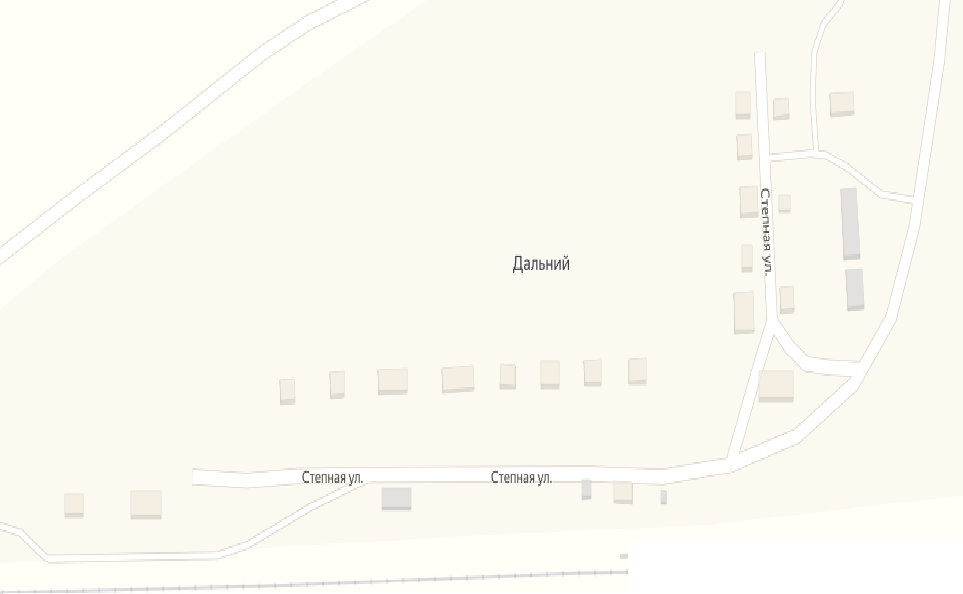 1  Условные обозначения:          - место накопления ТКО                                                    - Номер места накопления отходов( контейнерной площадке) в реестре                              Технические характеристики:1-контейнерная площадка №10 (бетон, S=3 м2    V= 0,85 м3)                      1-контейнерная площадка №11 (бетон, S=3 м2    V= 0,85 м3)                      N п/пДанные о нахождении мест (площадок)накопления твердых коммунальных отходовДанные о нахождении мест (площадок)накопления твердых коммунальных отходовДанные о технических характеристиках мест (площадок) накопления твердых коммунальных отходовДанные о технических характеристиках мест (площадок) накопления твердых коммунальных отходовДанные о технических характеристиках мест (площадок) накопления твердых коммунальных отходовДанные о технических характеристиках мест (площадок) накопления твердых коммунальных отходовДанные особственниках мест(площадок) накопления твердыхкоммунальныхотходовДанные об источниках образования твердых коммунальных отходов, которые складируютсяв местах (наплощадках) накопленияТКОN п/пАдресКоорди-натыПокрытиеПлощадь, кв. м.Кол-воразмещенныхконтейнеров,бункеров, шт., / объем, м3Кол-вопланируемыхк размещениюконтейнеров, бункеров,шт., ихобъемДанные особственниках мест(площадок) накопления твердыхкоммунальныхотходовДанные об источниках образования твердых коммунальных отходов, которые складируютсяв местах (наплощадках) накопленияТКО1Алтайский край, Ребрихинский район,с. Зеленая Роща          , в 38 метрах на юг от территории дома по ул. Новая,11бетон31/0,850/0Администрация Зеленорощинского сельсовета Ребрихинского района Алтайского края,                       ОГРН 1022202562910жилой сектор ул.Новая дома №11, д.№2 кв.2, д.№3 кв.1,  д.№4 кв.1, д.№5, д.№6, д.№7,  д.№8 кв.2, д.№9, д.№10 кв.1, 2Алтайский край, Ребрихинский район,с. Зеленая Роща          , в 26 метрах на юг от территории дома по ул. Московская,20бетон31/0,850/0Администрация Зеленорощинского сельсовета Ребрихинского района Алтайского края,                       ОГРН 1022202562910жилой сектор ул.Московская дома  д.№11, д.№12,  д.№13, д.№14, д.№15, д.№17,  д.№18, д.№19, д.№20, д.№223Алтайский край, Ребрихинский район,с. Зеленая Роща          , в 23 метрах на север от территории дома по ул. Молодежная,7бетон31/0,850/0Администрация Зеленорощинского сельсовета Ребрихинского района Алтайского края,                       ОГРН 1022202562910жилой сектор ул. Молодежная дома д.№1, д.№3,  д.№7 кв.2, д.№94Алтайский край, Ребрихинский район,с. Зеленая Роща          , в 20 метрах на юг от территории дома по ул. Павловская, д.11бетон31/0,850/0Администрация Зеленорощинского сельсовета Ребрихинского района Алтайского края,                       ОГРН 1022202562910жилой сектор ул.Павловская дома № 11    д.№3, д.№6,  д.№7, д.№8, д.№15 кв.25Алтайский край, Ребрихинский район,с. Зеленая Роща          , в 20 метрах на юг от территории дома по ул. Школьная, д.32бетон31/0,850/0Администрация Зеленорощинского сельсовета Ребрихинского района Алтайского края,                       ОГРН 1022202562910жилой сектор ул. Школьная дома д.№15, д.№17,  д.№19, д.№23, д.№25, д.№30,  д.№32 кв.16Алтайский край, Ребрихинский район, п. Орел, в 23 метрах на север от территории дома по ул.Почтовая, д.3бетон31/0,850/0Администрация Зеленорощинского сельсовета Ребрихинского района Алтайского края,                       ОГРН 1022202562910жилой сектор ул.Почтовая дома №3       д.№8, д.№10,  д.№127Алтайский край, Ребрихинский район, п. Орел, в 23 метрах на север от территории дома по ул. Германа Титова, д.10бетон31/0,850/0Администрация Зеленорощинского сельсовета Ребрихинского района Алтайского края,                       ОГРН 1022202562910жилой сектор ул. Г.Титова дома №10,        д.№128Алтайский край, Ребрихинский район, п. Ключевка, в 20 метрах на юг от территории дома по ул. Новая, д.3бетон31/0,850/0Администрация Зеленорощинского сельсовета Ребрихинского района Алтайского края,                       ОГРН 1022202562910жилой сектор ул. Новая дома №1, №2, №3, №4,№5, №6  9Алтайский край, Ребрихинский район,с. Зеленая Роща          , в 20 метрах на север от территории дома по ул. Школьная, д.6бетон31/0,850/0Администрация Зеленорощинского сельсовета Ребрихинского района Алтайского края,                       ОГРН 1022202562910жилой сектор ул. Школьная дома д.№2, д.№4,  д..№6, д.№8, д.№10, 10Алтайский край, Ребрихинский район, р-зд Дальний, в 23 метрах на северо-запад  от территории дома по ул.Степная, 6 бетон31/0,850/0Администрация Зеленорощинского сельсовета Ребрихинского района Алтайского края,                       ОГРН 1022202562910жилой сектор ул. Степная дома д.№3, д.№5 кв.4,  д.№6,  д.№7, д.№8 кв.111Алтайский край, Ребрихинский район, р-зд Дальний, в 20 метрах на северо-запад  от территории дома по ул.Степная, 11 бетон31/0,850/0Администрация Зеленорощинского сельсовета Ребрихинского района Алтайского края,                       ОГРН 1022202562910жилой сектор ул. Степная дома д.№ 11  №12 кв.1, кв.3, д.№13, д.№18